Sunday 4 December 	                                                                            Divine Office Week 2OUR LADY OF LOURDES AND SAINT CECILIAParish Administrator: Mgr Francis JamiesonLandline: 01258 452051 Mobile: 07826 732493Hospital RC Chaplains:Dorchester:  Fr Barry Hallett 01305 255198; Poole: Deacon Declan McConville 01202 442167 Newsletter:  newsletterblandfordcatholics@yahoo.co.ukWebsite:  blandfordcatholics.orgPlymouth Diocesan Trust Registered Charity No. 213227Please keep in your prayers:   Iris Bell; Christopher; Noreen Breadmore; Christina and John Morley;  Leeah, Marjorie’s daughter;   Leander;  Sandra, Teresa and Tom’s niece;  Father Tom, and all at the Care Home where he is chaplain; and all families of those suffering at this time.MASS INFORMATION CORRECT AT TIME OF PUBLISHING BUT MAY BE SUBJECT TO CHANGE AT SHORT NOTICESECOND WEEK OF ADVENT YEAR A2Saturday December 3  NO LATIN MASS  St Francis Xavier (Mem) MIGRANTS' DAYSECOND SUNDAY OF ADVENT  BIBLE SUNDAY     5.30pm    Vigil Mass of SundaySunday December 4  9.00am   HOLY MASS   Monday  December 5  9.10am Morning Prayers   9.30am HOLY MASSTuesday  December 6   St Nicholas (Opt Mem)9.10am Morning Prayers   NO MASSWednesday  December 7    St Ambrose, Doctor of the Church (Mem)9.10am Morning Prayers  9.30am HOLY  MASSThursday December 8 THE IMMACULATE CONCEPTION OF THE BLESSED VIRGIN MARY (SOL)9.10am Morning Prayers  9.30am HOLY MASS12 midday LATIN MASSFriday December 9   St Juan Diego Cuauhtlatoatzin (Opt Mem)9.10am Morning Prayers   9.30am HOLY MASSfollowed by BenedictionSaturday December 10    Our Lady of Loreto (Opt Mem); St John Roberts9.30am LATIN MASS THIRD SUNDAY OF ADVENT    GAUDETE SUNDAY     5.30pm    Vigil Mass of SundaySunday December 11  9.00am   HOLY MASS   Fr. Francis apologises, but there will be no Mass on Tuesday evening, December 6th.PUTTING ALL CHILDREN FIRST – ESPECIALLY AT CHRISTMAS TIME  Please take time to visit our nativity over the Christmas period. The collection will be donated to the Catholic Children’s Society (Plymouth) as it works across the Diocese spreading God’s love and giving families hope in times of crisis. Thank you for your generosity.  Thank you for all that you do for CCSP and on behalf of all the staff and trustees, we wish you and your parishioners a peaceful Christmas and a Happy New Year.Vicki Dunstone  Fundraiser and Communications Officer Catholic Children’s Society (Plymouth)We have CHRISTMAS CARDS for sale in church that are made by the cloistered Carmelite nuns of the Sheffield Carmel: 60p each for the larger; 50p for the smaller.  I have known the convent for 60 years, a good set of very sensible women, mostly from Yorkshire, who live a life of poverty and prayer.  That does not sound much fun, but I assure you that it would be difficult to find a more cheerful group.NEXT THURSDAY, DECEMBER 8TH. IS THE SOLEMNITY OF THE IMMACULATE CONCEPTION OF OUR LADY.  In Scotland it is a Holy Day of Obligation, but not in England.  However, it is a very beautiful feast, and it is good to come to Mass on that day, both to give thanks for what God was able to do through Mary’s perfect response to His will to have divine life living in the world, and to pray that we may avoid the sin that makes it so hard to hear what God wishes to tell us of his love for us.WEEKLY OFFERINGS £246.00.  Thanks to all who contributed.  Ruth  PILGRIMAGE TO LOURDES AND OTHER SHRINES  contributed by Mike Moore:  Lourdes is a very special place, which I have visited on several occasions, and I’m looking forward to our pilgrimage. And I’m happy to tell you more about it.  Lourdes is a combination of old town, new town, religious sites, Blackpool and the domain. I hope as many of the parish as possible make this wonderful journey.With blessings on every one of our parish family,Father Francis   ANY OTHER BUSINESS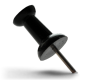 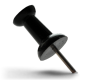 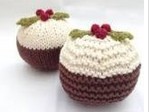  KNIT AND NATTER:  The last meeting of the year, and our Christmas party, will be on Tuesday 6 December, 2-4pm in the hall.  All welcome!  ChristinaA FAMILY FAST DAY THANK YOU  Thank you for your prayers and for holding a collection in your parish (Our Lady of Lourdes & St Cecilia) this Family Fast Day. Please pass on our thanks to all your parishioners for your parish’s donation of £414 which we received recently to our World Food Crisis Appeal. Your parish total is £414.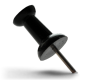 Your parish’s gift will mean we can get food and clean water to more families. As well as giving practical help, your prayers, fasting and collection are a gift of friendship, of love and of hope.  CAFODPARISH CHRISTMAS CARDS  There will be a box at back of church for members to post their  Christmas cards.  Please write recipient's name in top corner of envelope.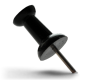 STOP PRESSOur most grateful thanks to Andrew Traynor, who has fixed the internet problem - we are now back online!  Editors